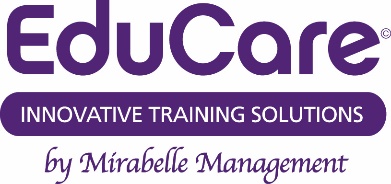 EduCare’s Dementia Series recognized by the Alzheimer’s Association® Curriculum ReviewTraining aimed at implementing the latest evidenced-based approaches to dementia care amid growing numbers of Americans affectedPlymouth, Minnesota -- EduCare announced today its 5-part Dementia Series is now recognized by the Alzheimer’s Association for successfully completing curriculum review and incorporating its evidenced-based Dementia Care Practice Recommendations in the following topic areas: Alzheimer’s and dementia, person-centered care, assessment and care planning, activities of daily living, and behaviors and communication.  A list of recognized training programs is located on Alzheimer’s Association website.  “We are honored that the EduCare Series has been recognized by the Alzheimer’s Association so that providers have access to quality, evidence-based training resources for their team,” said Jennifer Anderson, President & CEO of Mirabelle Management (creators of EduCare and the power of OnTrack.)  For Minnesota Assisted Living Facilities with Dementia Care, the curriculum recognition meets the requirements outlined in 144G.83 for required dementia training.  For more information about the dementia training requirement, refer to:  Assisted Living Resources & FAQs - Minnesota Department of Health (state.mn.us)  or reach out to one of the EduCare team members for assistance.  For more information about EduCare, call 952.288.3800 or email jmamirabelle@msn.com Providers who train their staff with a training program recognized by the Alzheimer’s Association are also eligible to purchase the essentiALZ certification exam for their staff. The essentiALZ exam is an online individual certification exam that tests for understanding of quality dementia care practices and those who pass the exam are certified in essentiALZ for two years.“The Alzheimer’s Association is pleased that EduCare is aligning its training program with our Dementia Care Practice Recommendations,” said Beth Kallmyer, MSW, Vice President of Care and Support at the Alzheimer’s Association. “By taking this step, EduCare has demonstrated their commitment to providing evidence-based training with a person-centered focus at its core."High-quality dementia care training can lead to improvement in communication between caregivers and people living with dementia, a reduction in dementia-related behaviors and an increase in job satisfaction and staff retention. The Alzheimer’s Association offers flexible options for providers and individuals to implement quality care. For information on pathways to training and certification, visit alz.org/trainingandcertification.Recognition from the Alzheimer’s Association is not an endorsement of the organization or the care provided.###